2019 MAPP2Health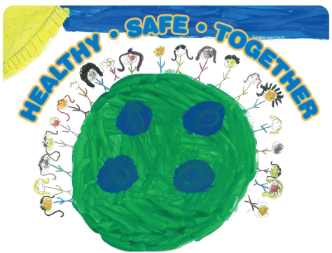 Fluvanna Interagency Council (IAC) Meeting MinutesThursday, February 7, 2019, 9:30amFluvanna Department of Social Services, Carysbrook Complex8880 James Madison Highway, Fork Union, VA 23055Agency Updates & Other Business No change in the treasurers report - $749.13Affordable housing panel: will have people come in to discuss affordable housing Working on narrowing down the objectives they are trying to achieve with the panelApril 18th at 9:30 at the library For those who are reaching out to potential panelists, helpful to be able to give them an idea of the questions to be asked – smaller group volunteered to stay after meeting to craft a draft of questions At next meeting will need to get the invitations outAgency updates:JAUNT: Mary will email out a flyer about March 18th – Driver Appreciation Day PACE: name change has occurred however they still have the same program JABA: March 26th is the Wills for Seniors event – from 8am to 2pm – everyone who participates will come away with a power of attorney and advanced directive Photovoice Project Selection Watch of video of the first project: Sisters of Nia Photovoice projectPhotovoice is a qualitative research method that uses photography to capture community voices and gather community input. Photovoice will provide a community voice as part of the 2019 MAPP2Health Report. Photovoice is asset-based and aims to learn from participants who they consider to be community and cultural assets. IAC will have the opportunity to review the results of the Photovoice project (assets + photos) as they consider recommended best practices for each MAPP priority. Ideally, assets will inform selection of strategies and assets with be incorporated into strategies in order to build health equity.Looking for a group to represent Fluvanna county – groups can consist of up to 10 individuals.Participants are required to come to three (3) meetings and take pictures (with the cameras provided). In total, 5 hours of participation will be required. Participants that come to all three meetings will receive $50 gift card.After discussion, JABA will represent Fluvanna County – Diana Webb from Sentara Martha Jefferson is the contact person and will follow up with JABA.Fluvanna County Data Profile Watched another clip from the Unnatural Causes documentary: Living in Disadvantaged Neighborhoods is Bad for Your Health The group looked at data posters and added colored stars based on the following criteria (see photos at end of minutes); numbers below represent # of stars by color added to posters.Blue = What stands out to you? Percent of Obese Children (1)Percent of Obese Adults (2)Percent Physical Inactivity (1)Percent Smokers (2)Overdose Mortality Rate (1)Neonatal Abstinence Syndrome Rate (5)Percent Low Birth Weight (2 + 1 close to Black Low Birth Weight line)Percent below Federal Poverty Level (1)3rd Grade SOL English Pass Rates (2)Green = Do you see any differences in the data (better/worse outcomes) by geography, race, age, gender, etc.?Percent of Obese Children (1)Percent of Obese Adults (2)Percent Physical Inactivity (1, located near Louisa County line)Overdose Mortality Rate (1)Percent Low Birth Weight (3)3rd Grade SOL English Pass Rates (4)School Suspension Rates (5)Yellow = Is there a topic where you’d like to see more data or have more discussion?Percent of Obese Children (3)Life Expectancy Estimates (1)Poor Mental Health Days (1) Percent Uninsured (1)3rd Grade SOL English Pass Rates (2)Reviewed data for Fluvanna County across the four MAPP priorities See attached presentationSee also the “working draft” Fluvanna County Data Profile handoutThis MAPP data is available online at: https://public.tableau.com/profile/thomas.jefferson.health.district#!/ Within the data profile, all data sources are listed. Data comes from a variety of different sources that have different definitions, timeframes, and limitations. Feel free to contact TJHD’s Data Analyst if you have specific questions about the data.See also results from the Thomas Jefferson Health District’s (TJHD) 2018 Community Health Survey Survey asked a variety of questions to better understand health in the health district. There were a total of 934 respondents throughout the health district. Fluvanna County had 91 respondents and Louisa County had 143 – responses are available for Charlottesville, Albemarle, Fluvanna & Louisa combined, Greene & Nelson combined, and the district as a whole. Fluvanna & Louisa / Greene & Nelson were combined as not sufficient responses from individual counties to report individually. Combinations based on similar population size / demographics.The data collection began in June 2018 and ended in July 2018. The study targeted adults (age 18 and older) who are residents of TJHD. Households included in the study were randomly selected from a purchased, address-based sampling frame of households in the Thomas Jefferson Health District. Recruitment and data collection was done through postal mail. The mailed materials included one advance letter, two questionnaire packets, and one thank you/reminder postcard. The respondents mailed back the survey in a pre-paid postage envelope, and used a separate post card to communicate that they had completed the questionnaire. For each categorical survey question, the weighted percentage and 95% confidence intervals (CI) are shown. The survey weights for TJHD, and each geographic region, were generated by UVA’s Center for Survey Research.Data DiscussionDiscussed demographics of the county—where are people located? How should this information be disseminated to the right people in Fluvanna? How do you make change based on the county’s needs? Need a better way to disseminate the information to make things happen. For example, should be shared with:Board of Supervisors – the decision-makers in the county School board – school data is particularly relevant / actionable for them NAACP – should also receive this informationA update on the activities from the 2016 MAPP2Health Report will be published this month to discuss what was accomplished since the last report.The 2019 MAPP2Health Report will have the same priorities that were established during the last report. In the next meeting (May 2nd) a “menu” of best practices will be provided to pick the strategies that Fluvanna will work on. Think about:How can you use this information to help inform your programming?How does your work touch on the data?How can your agency support MAPP?Data & Equity Questions to Think About:  From Unnatural Causes: How do you feel about this data profile as a snapshot of your life or community? What does it fail to capture?Health disparities are differences in health status (different than health equity)Disparities could be by income, race, ethnicity, gender, education, age, employment status, sexual identity, homeownership and housing status, immigration status, etc.Do you see any differences in health outcomes?Place matters. Our zip code is a strong indicator of our health. Do you see any geographic differences in the data?Did you see anything in the data that supported what you saw in the Unnatural Causes video clips or from the “Ten Things to Know about Health?” For example:From Unnatural Causes: Built space and the social environment have a direct impact on residents’ health. Neighborhood conditions can have an indirect impact on health by making healthy choices easy, difficult, or impossible. Public policy choices and private investment decisions shape neighborhood conditions  Did you see any data to support this?From Unnatural Causes: Layoffs, unemployment, and job insecurity have a negative effect on health  Did you see any data to support this?From Unnatural Causes: Did you see any differences in life expectancy between counties, census tracts, or neighborhoods?Next Fluvanna IAC Meeting: Thursday, March 79:30–11:00 AMFluvanna Department of Social Services, Carysbrook Complex8880 James Madison Highway, Fork Union, VA 23055Next MAPP Discussion with the Fluvanna IAC: Thursday, May 29:30–11:00 AMFluvanna Department of Social Services, Carysbrook Complex8880 James Madison Highway, Fork Union, VA 23055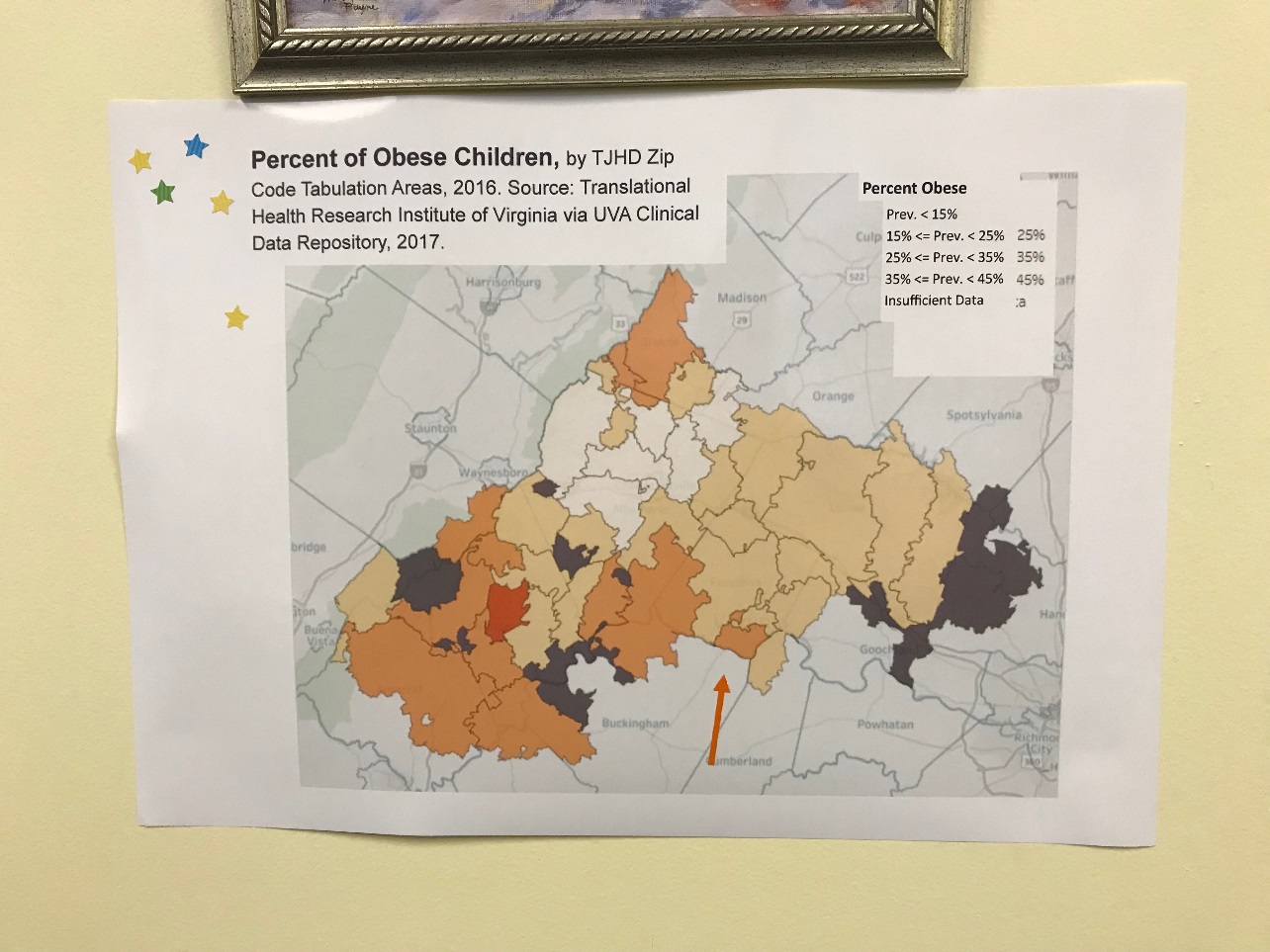 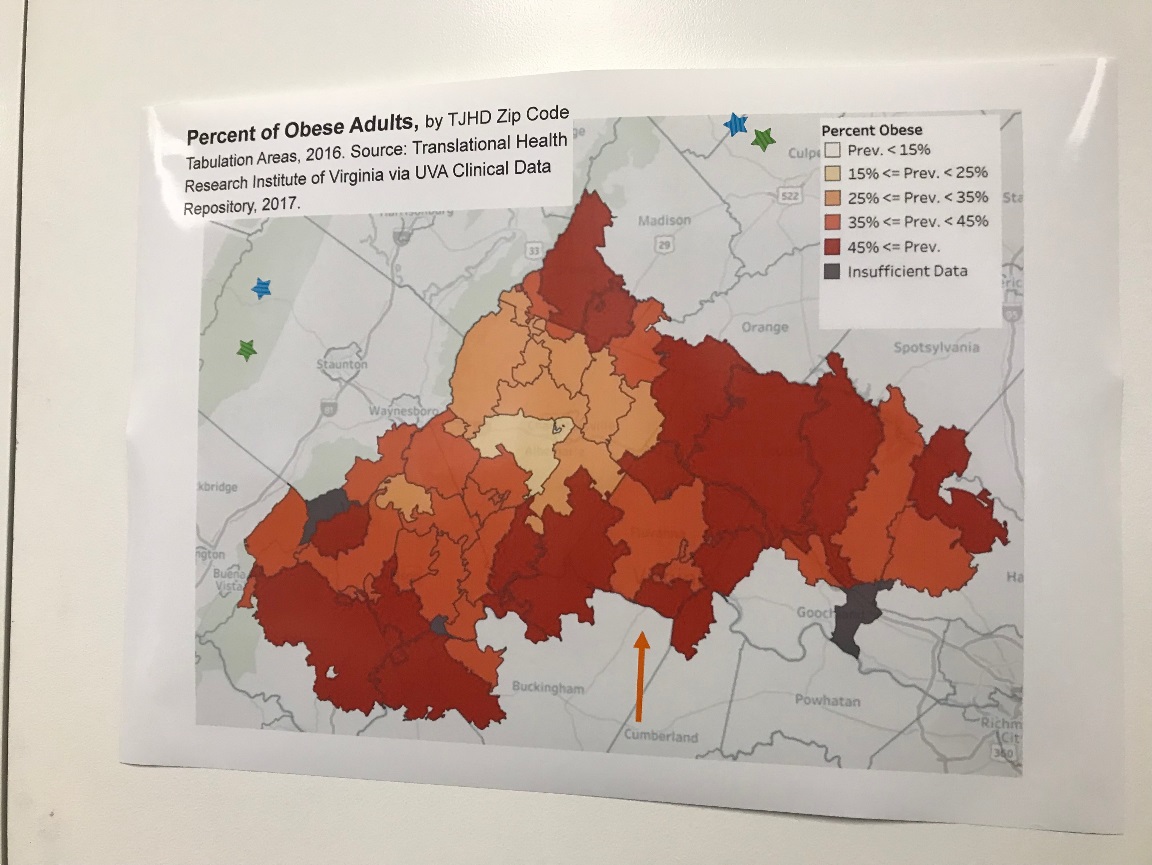 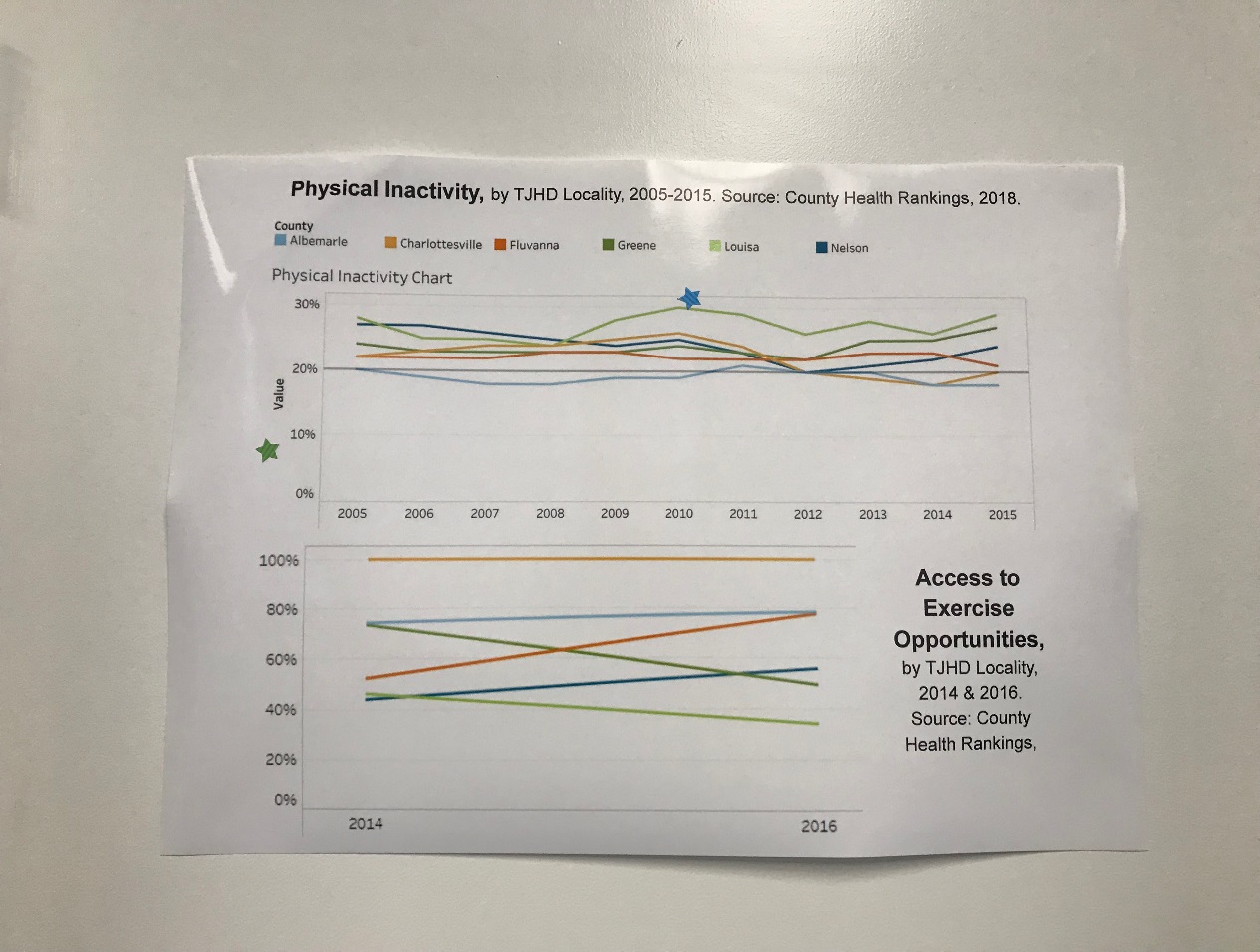 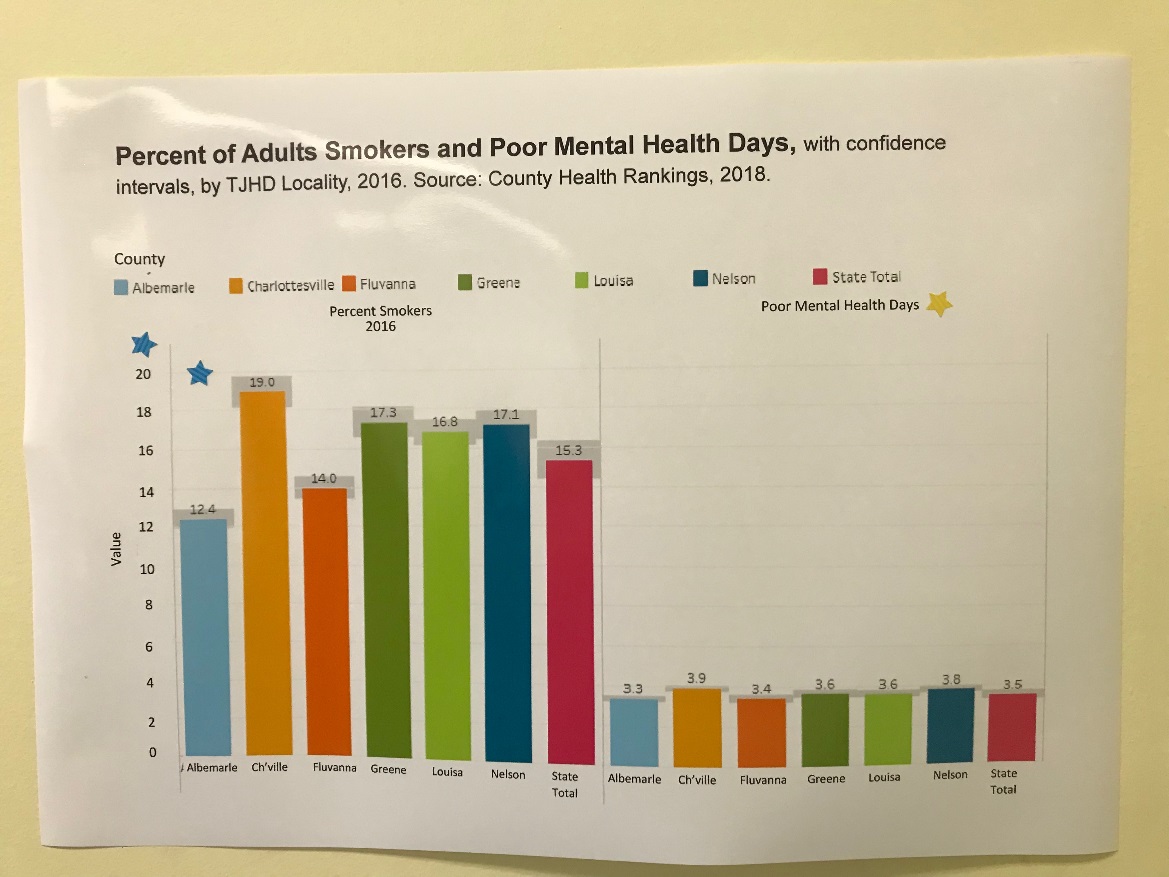 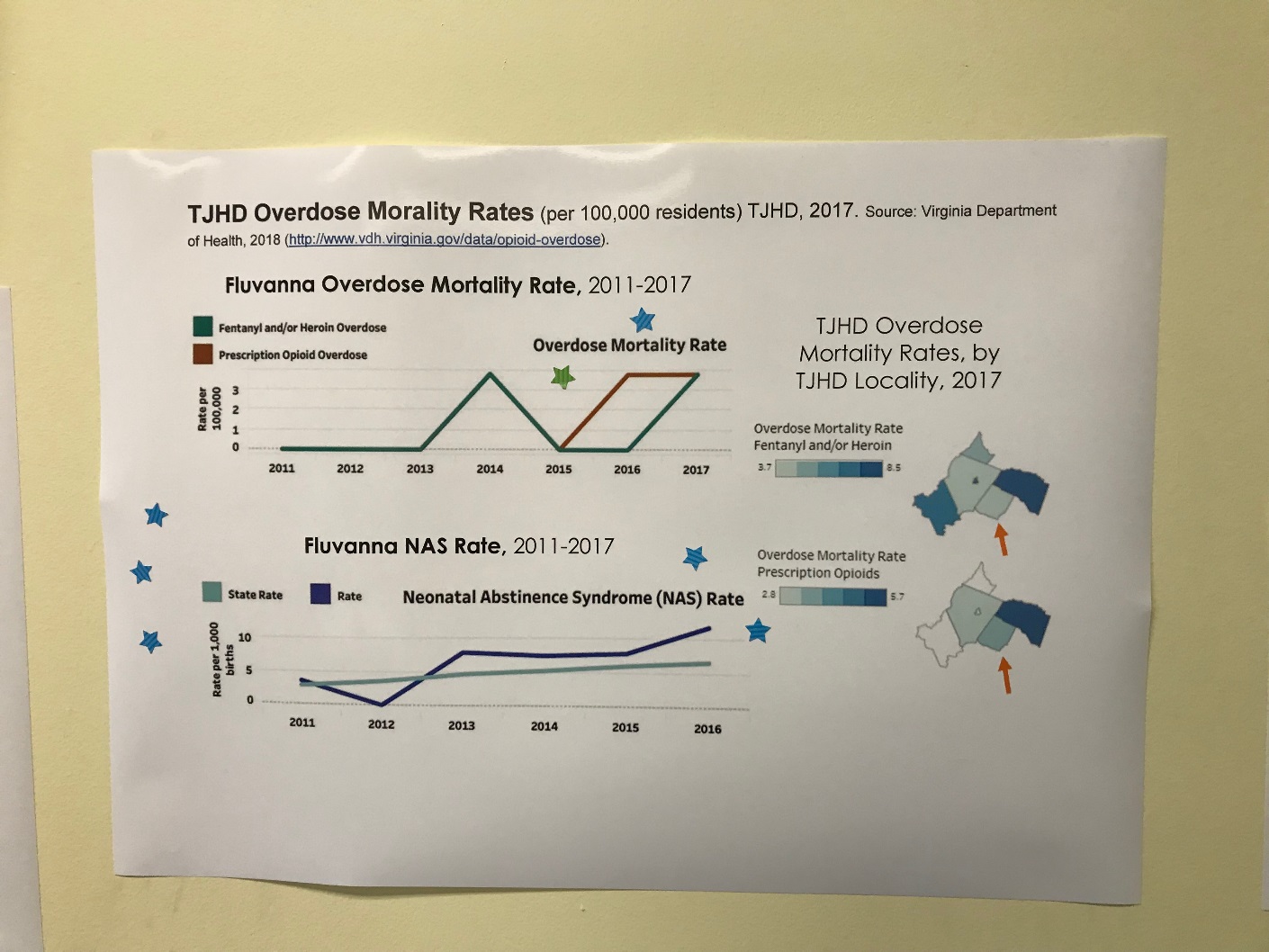 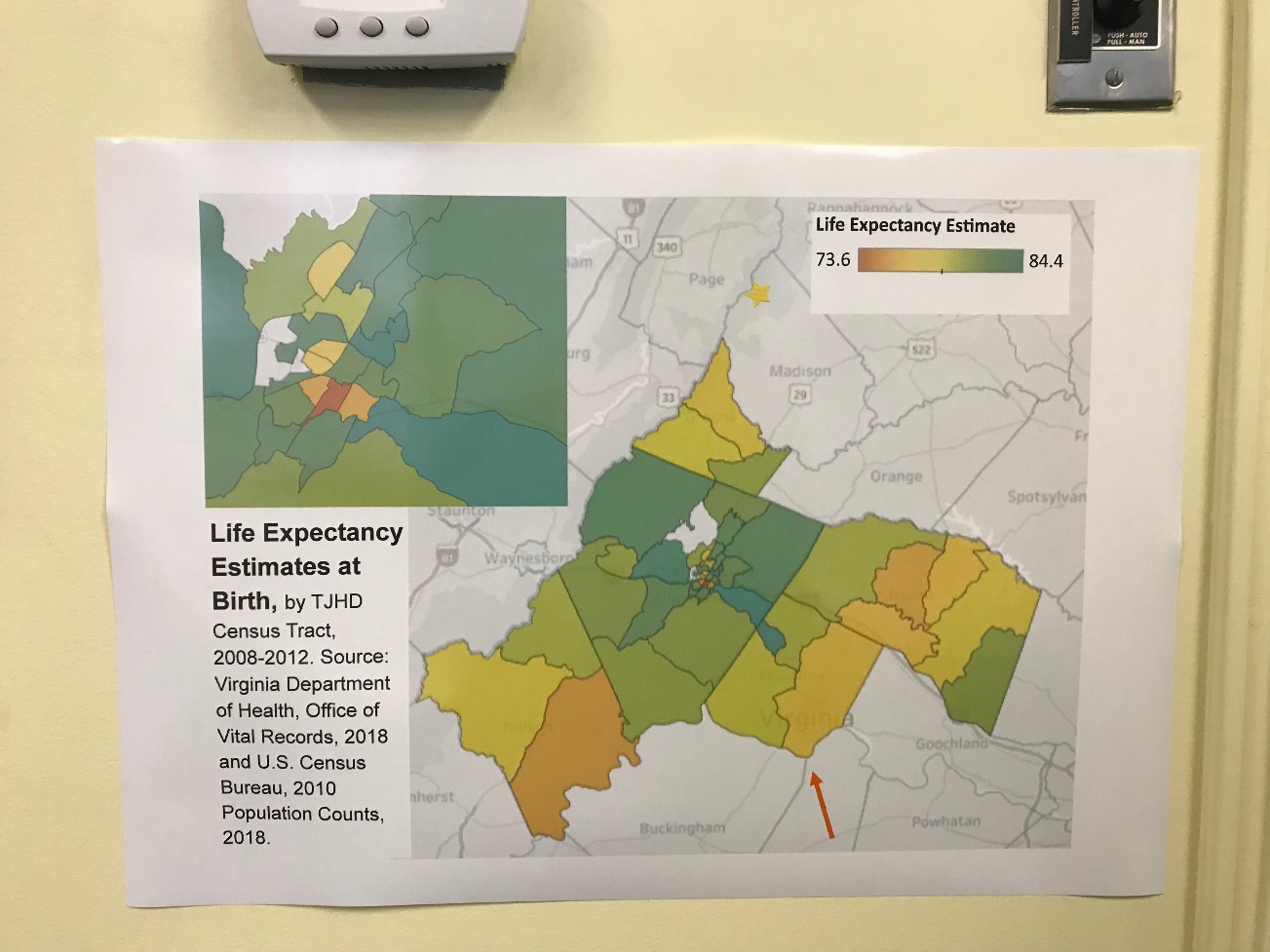 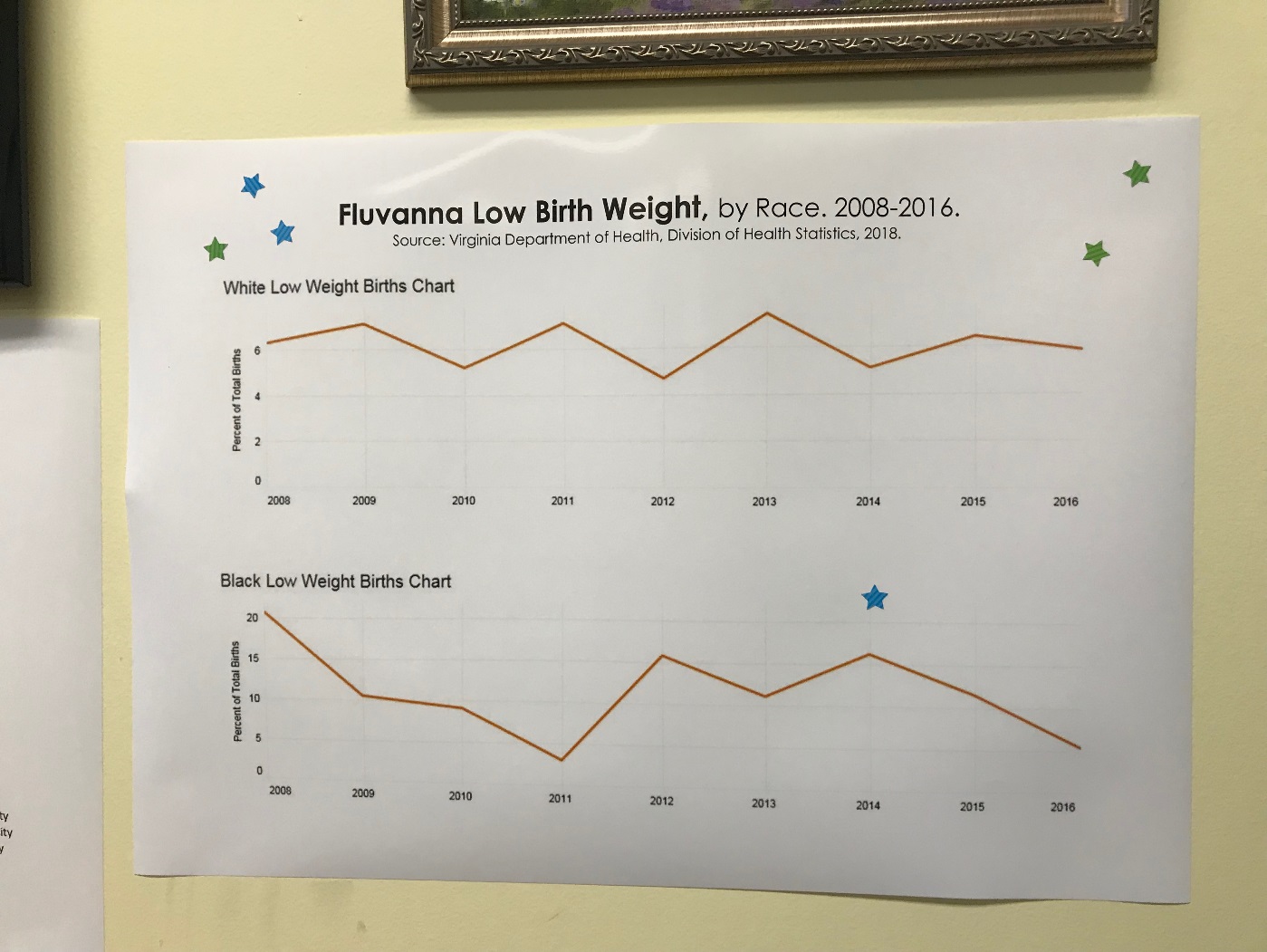 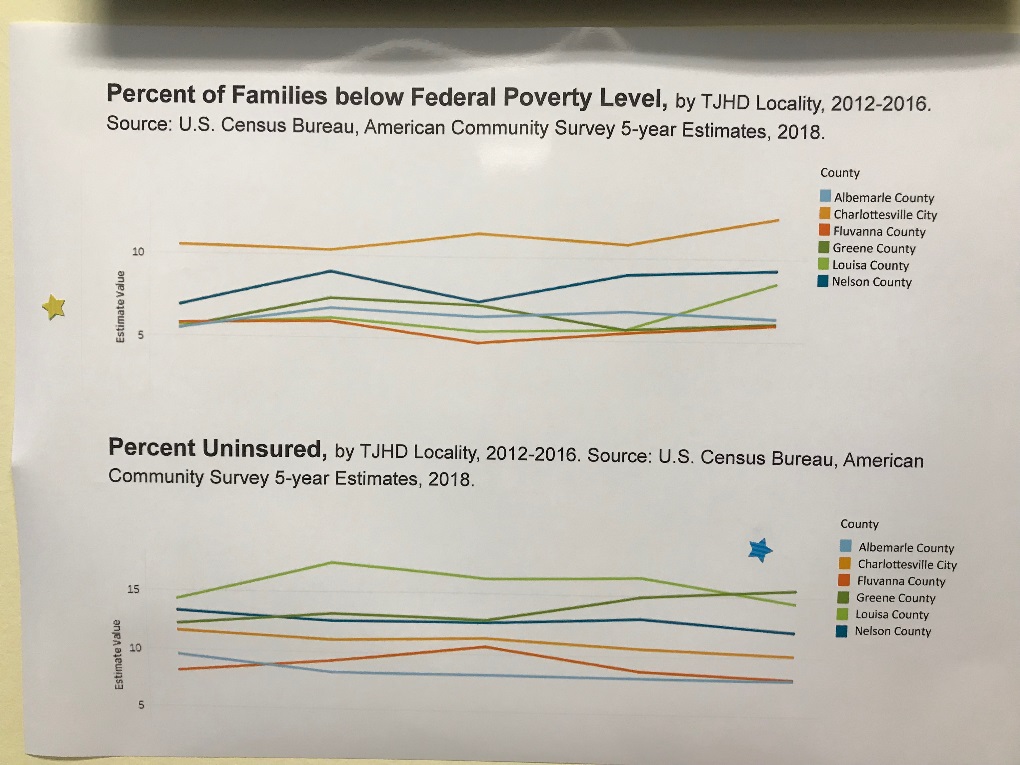 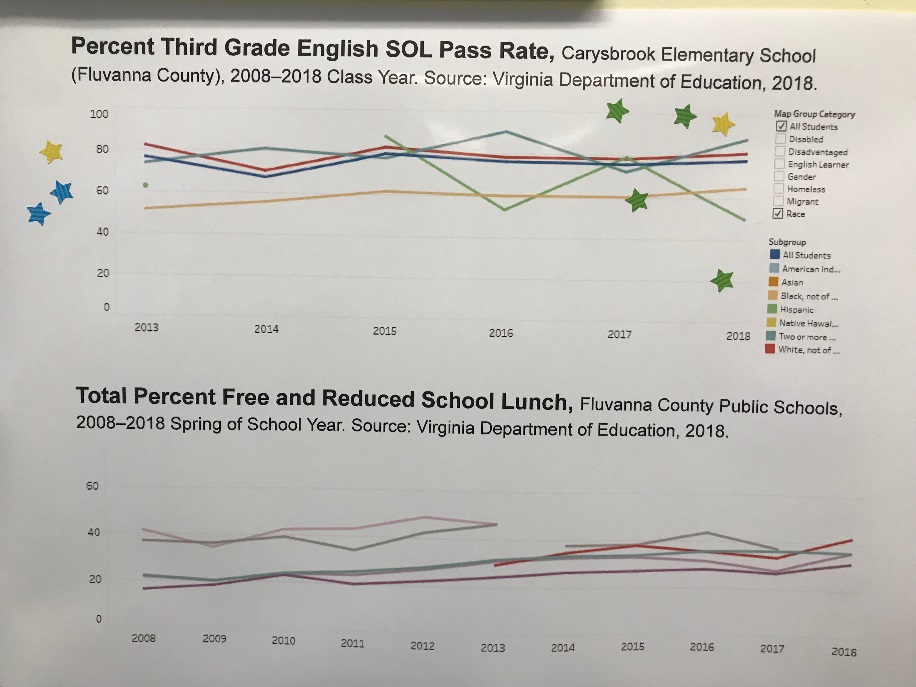 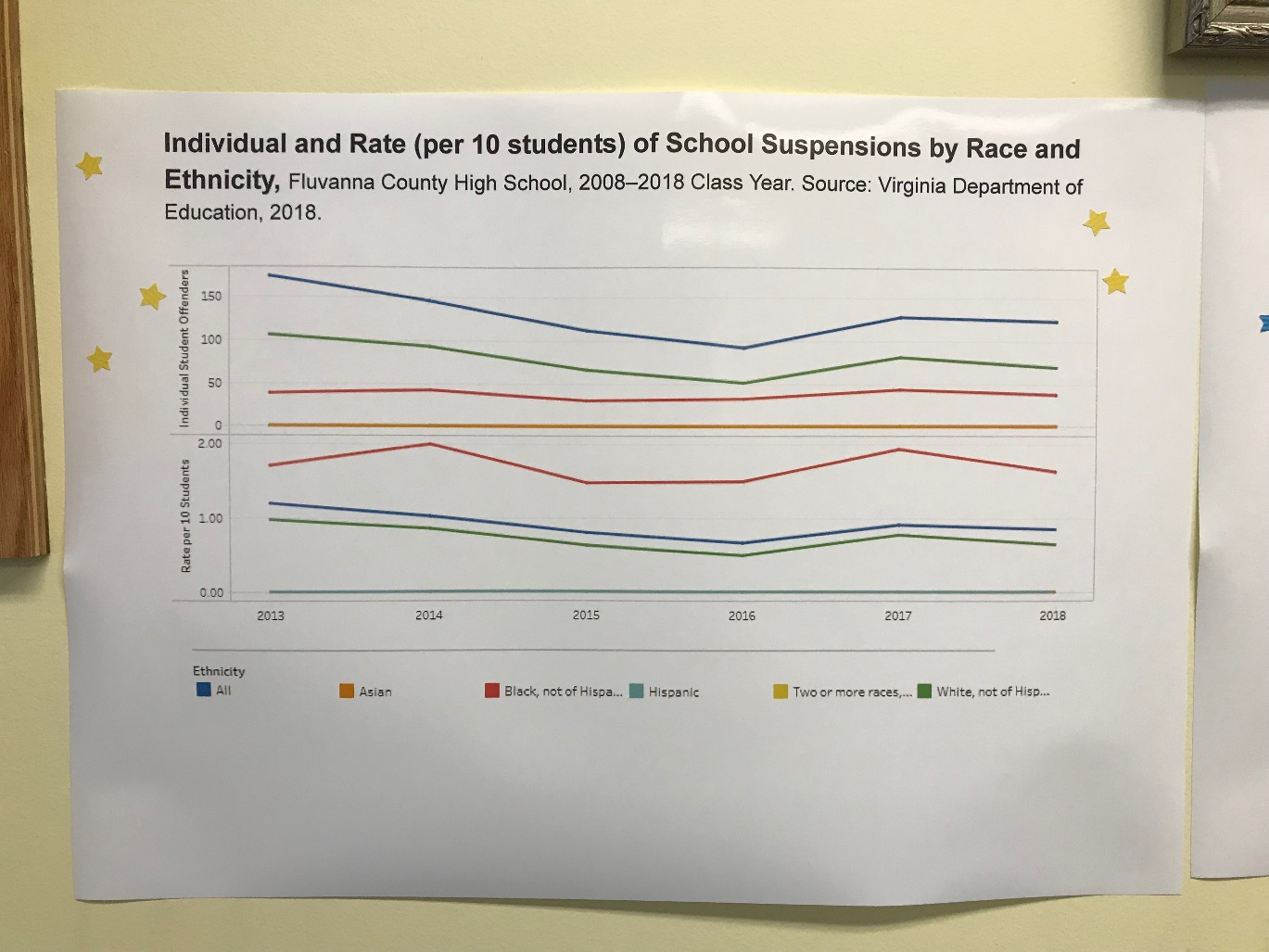 